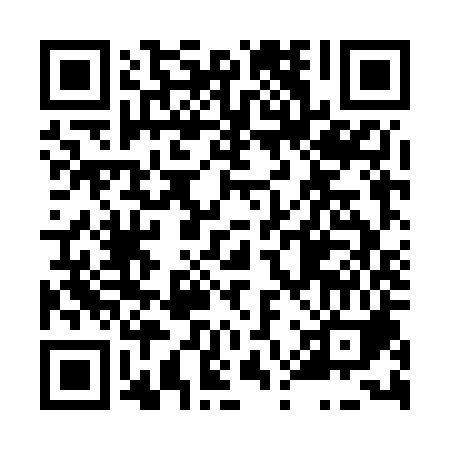 Prayer times for Borsikov, Czech RepublicWed 1 May 2024 - Fri 31 May 2024High Latitude Method: Angle Based RulePrayer Calculation Method: Muslim World LeagueAsar Calculation Method: HanafiPrayer times provided by https://www.salahtimes.comDateDayFajrSunriseDhuhrAsrMaghribIsha1Wed3:275:4112:596:038:1710:222Thu3:245:3912:586:048:1910:243Fri3:215:3712:586:058:2010:274Sat3:195:3612:586:058:2210:295Sun3:165:3412:586:068:2310:326Mon3:135:3212:586:078:2510:347Tue3:105:3112:586:088:2610:378Wed3:075:2912:586:098:2710:399Thu3:045:2812:586:108:2910:4210Fri3:015:2612:586:118:3010:4411Sat2:585:2512:586:118:3210:4712Sun2:565:2312:586:128:3310:5013Mon2:535:2212:586:138:3410:5214Tue2:505:2112:586:148:3610:5515Wed2:475:1912:586:158:3710:5816Thu2:445:1812:586:158:3811:0017Fri2:425:1712:586:168:4011:0318Sat2:415:1612:586:178:4111:0619Sun2:415:1412:586:188:4211:0720Mon2:405:1312:586:188:4311:0821Tue2:405:1212:586:198:4511:0822Wed2:405:1112:586:208:4611:0923Thu2:395:1012:586:218:4711:1024Fri2:395:0912:586:218:4811:1025Sat2:385:0812:586:228:4911:1126Sun2:385:0712:596:238:5111:1127Mon2:385:0612:596:238:5211:1228Tue2:385:0512:596:248:5311:1229Wed2:375:0512:596:258:5411:1330Thu2:375:0412:596:258:5511:1331Fri2:375:0312:596:268:5611:14